GGR Great Gorey Run 2020/22 - 10Km 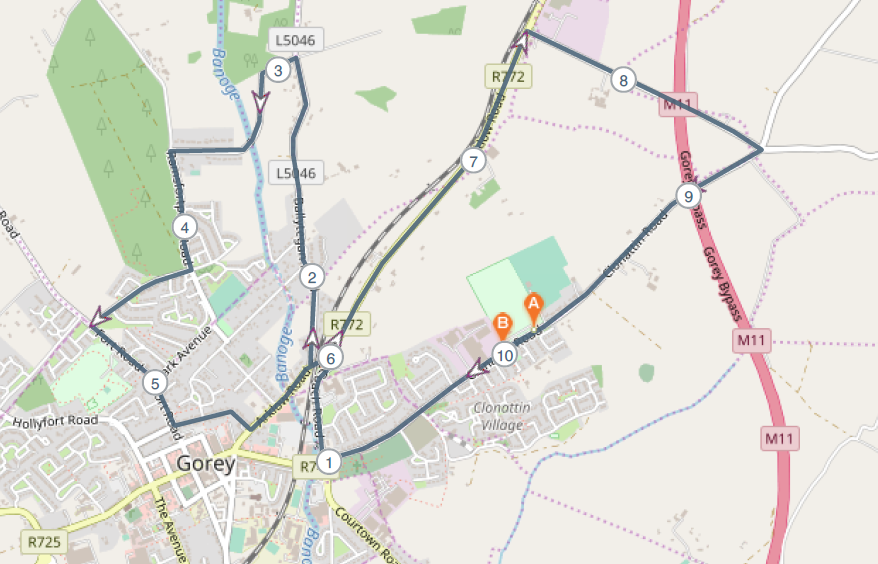 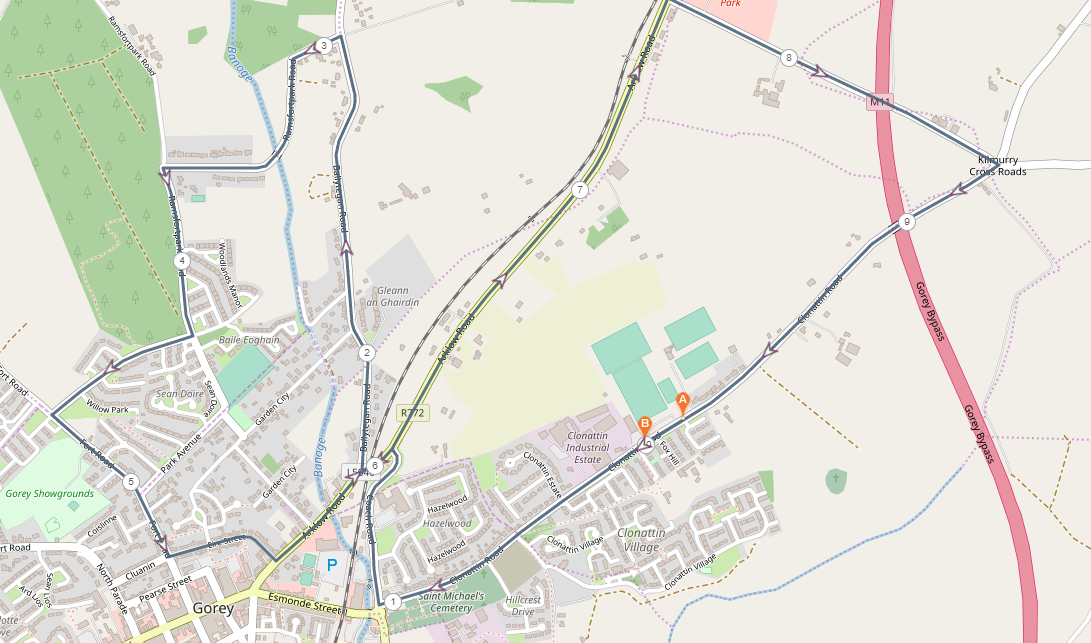 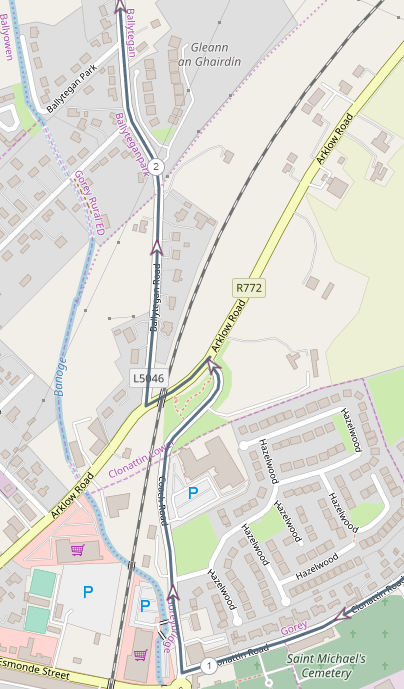 KM 1-2 (Coach Rd, turn left on Arklow Rd, turn right after bridge onto Ballytegan Road)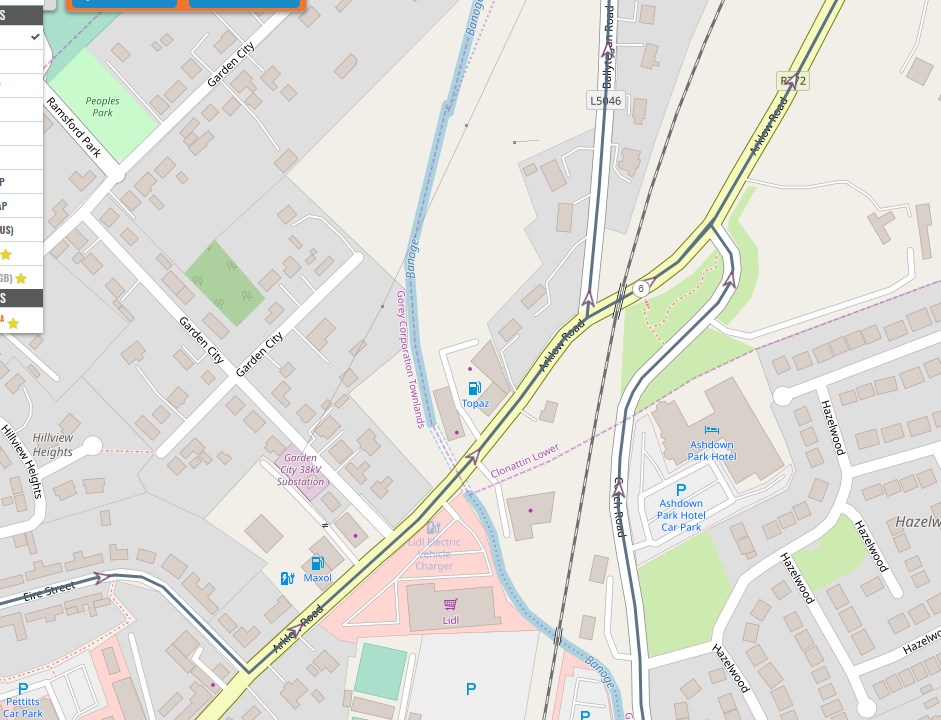 KM 5-6 @ Eire Street, turn left onto Arklow Rd and head straight out Arklow Road)Route – Start at Naomh Eanna GAA GroundsRun down Clonattin HillTake a turn to the right onto Coach Road, past The Ashdown HotelAt the t junction turn left heading back into Gorey townJust under the railway bridge take the right turn onto the Ballytegan Road  At Ramsfort House there is a turn to the left heading towards Ramsfort ParkThe run will continue through Ramsfort Park and at the junction to Willow Park take the turn to the rightRunning through Willow Park and Ashwood Grove At the Fort Road Junction turn left onto Fort Road running towards Gorey Town At the Cluainin/Eire Street junction take the left turn onto Eire Street  Run towards the Arklow RoadAt t junction turn left onto the Arklow Road (R772)Running on the hard shoulder along the Arklow RoadAt Murphy’s liquidation take a turn to the right and continue along the roadAt the next cross roads (kilmurry crossroads) take a turn to the right onto the Clonattin RoadFinish at Naomh EannaTerrain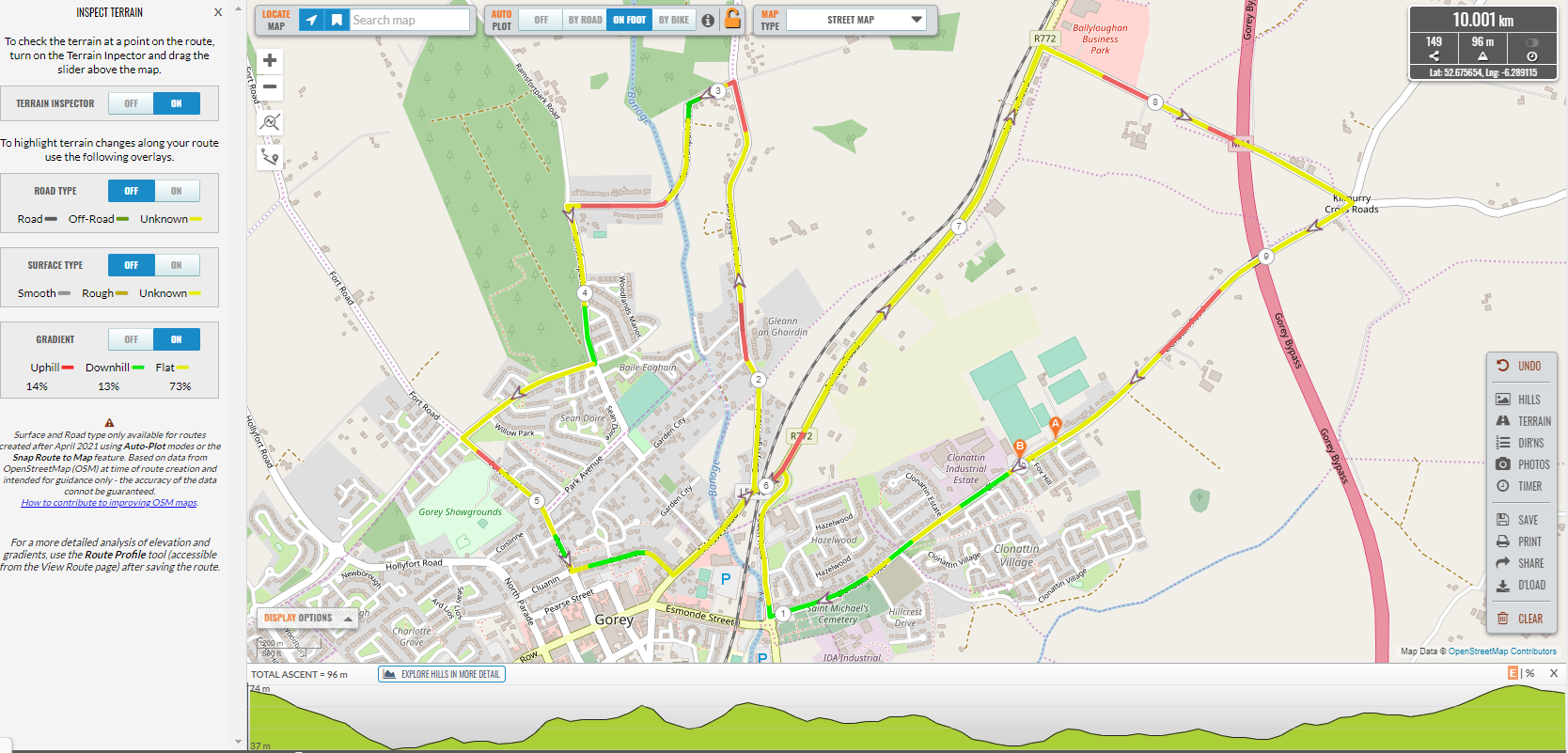 Elevation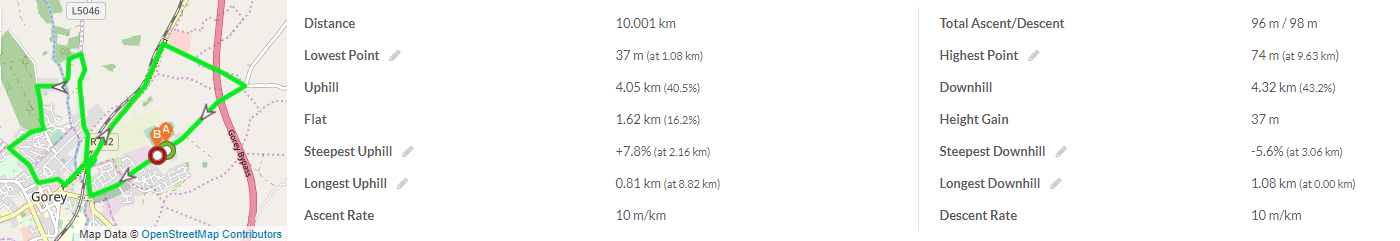 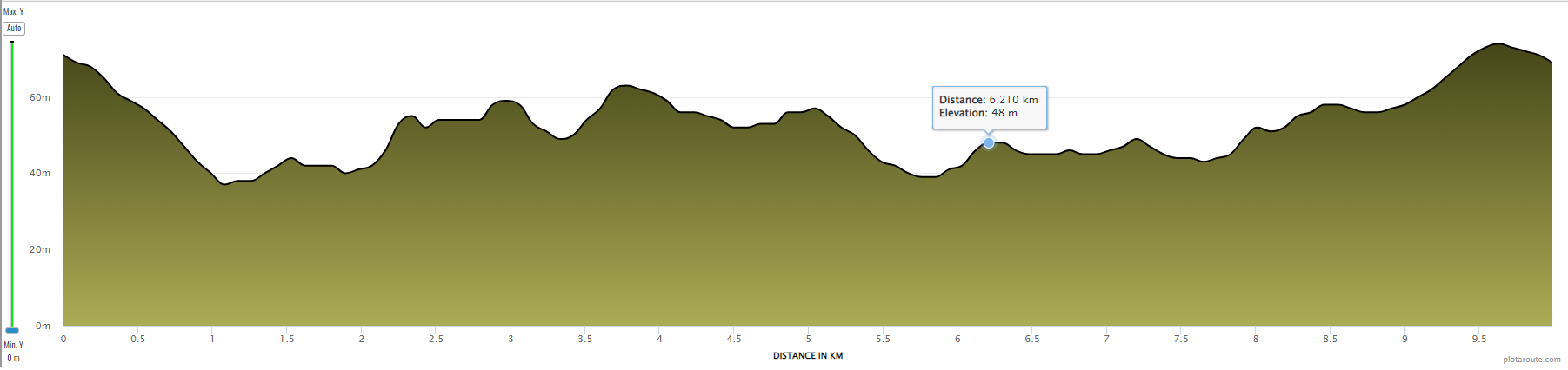 